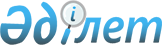 О некоторых вопросах распределения объемов тарифных квот на ввоз отдельных видов мясаПриказ Министра национальной экономики Республики Казахстан от 29 декабря 2017 года № 444. Зарегистрирован в Министерстве юстиции Республики Казахстан 12 января 2018 года № 16216.
      В соответствии с пунктом 1 статьи 16-1 Закона Республики Казахстан от 12 апреля 2004 года "О регулировании торговой деятельности", ПРИКАЗЫВАЮ:
      1. Утвердить прилагаемые:
      1) объемы тарифных квот на 2018 год для ввоза на территорию Республики Казахстан мяса, происходящего и ввезенного из стран, с которыми у государств – членов Евразийского экономического союза не заключены соглашения о свободной торговле либо существуют изъятия из режима свободной торговли в отношении товаров;
      2) распределение объемов тарифных квот между историческими поставщиками на 2018 год (1-й этап).
      2. Департаменту регулирования торговой деятельности Министерства национальной экономики Республики Казахстан обеспечить в установленном законодательством порядке:
      1) государственную регистрацию настоящего приказа в Министерстве юстиции Республики Казахстан;
      2) в течение десяти календарных дней со дня государственной регистрации настоящего приказа направление его копии в бумажном и электронном виде на казахском и русском языках в Республиканское государственное предприятие на праве хозяйственного ведения "Республиканский центр правовой информации" для официального опубликования и включения в Эталонный контрольный банк нормативных правовых актов Республики Казахстан;
      3) размещение настоящего приказа на интернет-ресурсе Министерства национальной экономики Республики Казахстан;
      4) в течение десяти рабочих дней после государственной регистрации настоящего приказа в Министерстве юстиции Республики Казахстан представление в Юридический департамент Министерства национальной экономики Республики Казахстан сведений об исполнении мероприятий, предусмотренных подпунктами 1), 2) и 3) настоящего пункта.
      3. Контроль за исполнением настоящего приказа возложить на курирующего вице-министра национальной экономики Республики Казахстан.
      4. Настоящий приказ вводится в действие по истечении десяти календарных дней после дня его первого официального опубликования. Объемы тарифных квот на 2018 год для ввоза на территорию Республики Казахстан мяса, происходящего и ввезенного из стран, с которыми у государств – членов Евразийского экономического союза не заключены соглашения о свободной торговле либо существуют изъятия из режима свободной торговли в отношении товара Распределение объемов тарифных квот между историческими поставщиками на 2018 год (1-й этап)
					© 2012. РГП на ПХВ «Институт законодательства и правовой информации Республики Казахстан» Министерства юстиции Республики Казахстан
				
      Министр
национальной экономики
Республики Казахстан 

Т. Сулейменов
Утверждены
приказом Министра национальной экономики
Республики Казахстан
от 29 декабря 2017 года № 444
Код ТН ВЭД
Наименование товара
Объем, тонн
1
2
3
0201 10 000 1, 0201 20 200 1, 0201 20 300 1, 0201 20 500 1, 0201 20 900 1, 0201 30 000 4
Мясо крупного рогатого скота, свежее или охлажденное
21 000
0202 10 000 1, 0202 20 100 1, 0202 20 300 1, 0202 20 500 1, 0202 20 900 1, 0202 30 100 4, 0202 30 500 4, 0202 30 900 4
Мясо крупного рогатого скота, замороженное
21 000
0207 14 200 1, 0207 14 600 1
Замороженные необваленные половины или четвертины тушек кур домашних и замороженные необваленные ножки кур домашних и куски из них
128 000
0207 13 100 1
Обваленное мясо кур домашних свежее или охлажденное
12 000
0207 14 100 1
Обваленное мясо кур домашних замороженное
12 000
0207 26 100 1
Обваленное мясо индеек свежее или охлажденное
12 000
0207 27 100 1
Замороженное обваленное мясо индеек
12 000
0207 27 300 1, 0207 27 400 1, 0207 27 600 1, 0207 27 700 1
Замороженное необваленные части тушек индеек
12 000
0207 11 100 1, 0207 11 300 1, 0207 11 900 1, 0207 12 100 1, 0207 12 900 1, 0207 13 200 1, 0207 13 300 1, 0207 13 400 1, 0207 13 500 1, 0207 13 600 1, 0207 13 700 1, 0207 13 910 1, 0207 13 990 1, 0207 14 300 1, 0207 14 400 1, 0207 14 500 1, 0207 14 700 1, 0207 14 910 1, 0207 14 990 1, 0207 24 100 1, 0207 24 900 1, 0207 25 100 1, 0207 25 900 1, 0207 26 200 1, 0207 26 300 1, 0207 26 400 1, 0207 26 500 1, 0207 26 600 1, 0207 26 700 1, 0207 26 800 1, 0207 26 910 1, 0207 26 990 1, 0207 27 200 1, 0207 27 500 1, 0207 27 800 1, 0207 27 910 1, 0207 27 990 1, 0207 41 200 1, 0207 41 300 1, 0207 41 800 1, 0207 42 300 1, 0207 42 800 1, 0207 43 000 1, 0207 44 100 1, 0207 44 210 1, 0207 44 310 1, 0207 44 410 1, 0207 44 510 1, 0207 44 610 1, 0207 44 710 1, 0207 44 810 1, 0207 44 910 1, 0207 44 990 1, 0207 45 100 1, 0207 45 210 1, 0207 45 310 1, 0207 45 410 1, 0207 45 510 1, 0207 45 610 1, 0207 45 710 1, 0207 45 810 1, 0207 45 930 1, 0207 45 950 1, 0207 45 990 1, 0207 51 100 1, 0207 51 900 1, 0207 52 100 1, 0207 52 900 1, 0207 53 000 1, 0207 54 100 1, 0207 54 210 1, 0207 54 310 1, 0207 54 410 1, 0207 54 510 1, 0207 54 610 1, 0207 54 710 1, 0207 54 810 1, 0207 54 910 1, 0207 54 990 1, 0207 55 100 1, 0207 55 210 1, 0207 55 310 1, 0207 55 410 1, 0207 55 510 1, 0207 55 610 1, 0207 55 710 1, 0207 55 810 1, 0207 55 930 1, 0207 55 950 1, 0207 55 990 1, 0207 60 050 1, 0207 60 100 1, 0207 60 210 1, 0207 60 310 1, 0207 60 410 1, 0207 60 510 1, 0207 60 610 1, 0207 60 810 1, 0207 60 910 1, 0207 60 990 1
Мясо и пищевые субпродукты домашней птицы, указанные в товарной позиции 0105, свежие, охлажденные или замороженные, выше не поименованные
12 000Утверждено
приказом Министра национальной
экономики Республики Казахстан
от 29 декабря 2017 года № 444
№ п/п
Наименования исторических поставщиков
БИН/ИИН исторических поставщиков
Тонн
1
2
3
4
 Мясо крупного рогатого скота, свежее или охлажденное (Код ТН ВЭД ЕАЭС 0201 10 000 1, 0201 20 200 1, 0201 20 300 1, 0201 20 500 1, 0201 20 900 1, 0201 30 000 4), мясо крупного рогатого скота, замороженное (Код ТН ВЭД ЕАЭС 0202 10 000 1, 0202 20 100 1, 0202 20 300 1, 0202 20 500 1, 0202 20 900 1, 0202 30 100 4, 0202 30 500 4, 0202 30 900 4)
 Мясо крупного рогатого скота, свежее или охлажденное (Код ТН ВЭД ЕАЭС 0201 10 000 1, 0201 20 200 1, 0201 20 300 1, 0201 20 500 1, 0201 20 900 1, 0201 30 000 4), мясо крупного рогатого скота, замороженное (Код ТН ВЭД ЕАЭС 0202 10 000 1, 0202 20 100 1, 0202 20 300 1, 0202 20 500 1, 0202 20 900 1, 0202 30 100 4, 0202 30 500 4, 0202 30 900 4)
 Мясо крупного рогатого скота, свежее или охлажденное (Код ТН ВЭД ЕАЭС 0201 10 000 1, 0201 20 200 1, 0201 20 300 1, 0201 20 500 1, 0201 20 900 1, 0201 30 000 4), мясо крупного рогатого скота, замороженное (Код ТН ВЭД ЕАЭС 0202 10 000 1, 0202 20 100 1, 0202 20 300 1, 0202 20 500 1, 0202 20 900 1, 0202 30 100 4, 0202 30 500 4, 0202 30 900 4)
 Мясо крупного рогатого скота, свежее или охлажденное (Код ТН ВЭД ЕАЭС 0201 10 000 1, 0201 20 200 1, 0201 20 300 1, 0201 20 500 1, 0201 20 900 1, 0201 30 000 4), мясо крупного рогатого скота, замороженное (Код ТН ВЭД ЕАЭС 0202 10 000 1, 0202 20 100 1, 0202 20 300 1, 0202 20 500 1, 0202 20 900 1, 0202 30 100 4, 0202 30 500 4, 0202 30 900 4)
1
Товарищество с ограниченной ответственностью "ФИРМА РАССВЕТ"
061140012862
1943,421
2
Товарищество с ограниченной ответственностью "ЗАМАН PVL"
070340010515
507,258
3
Товарищество с ограниченной ответственностью "ФАХРАД"
010640005816
330,241
4
Товарищество с ограниченной ответственностью "МЕТРО Кэш энд Керри"
080740000861
20,718
5
Индивидуальный предприниматель "JIRAFFA" КУШПАНОВ ТИМУР СЕРИКОВИЧ
860228300127
17,429
6
Филиал "ООО "РУЛОГ" в Казахстане
160941005436
15,933
ИТОГО
2835,000
Мясо и пищевые субпродукты домашней птицы, указанные в товарной позиции 0105, свежие, охлажденные или замороженные (Код ТН ВЭД ЕАЭС 0207 14 200 1, 0207 14 600 1)
Мясо и пищевые субпродукты домашней птицы, указанные в товарной позиции 0105, свежие, охлажденные или замороженные (Код ТН ВЭД ЕАЭС 0207 14 200 1, 0207 14 600 1)
Мясо и пищевые субпродукты домашней птицы, указанные в товарной позиции 0105, свежие, охлажденные или замороженные (Код ТН ВЭД ЕАЭС 0207 14 200 1, 0207 14 600 1)
Мясо и пищевые субпродукты домашней птицы, указанные в товарной позиции 0105, свежие, охлажденные или замороженные (Код ТН ВЭД ЕАЭС 0207 14 200 1, 0207 14 600 1)
1
2
3
4
1
Товарищество с ограниченной ответственностью "Орал Логистик"
061240003014
4552,143
2
Товарищество с ограниченной ответственностью "Фирма Рассвет"
061140012862
3522,947
3
Товарищество с ограниченной ответственностью "Алта-XXI век"
010540002164
1813,045
4
Товарищество с ограниченной ответственностью "Фахрад"
010640005816
1778,744
5
Товарищество с ограниченной ответственностью "Голд Фрейк"
081240010675
1650,744
6
Товарищество с ограниченной ответственностью "Агора-М"
040140009411
1215,296
7
Товарищество с ограниченной ответственностью "Опт Торг Company plus"
040440009054
957,267
8
Товарищество с ограниченной ответственностью "Ұлан-Б"
070340014805
949,486
9
Товарищество с ограниченной ответственностью "Компания Айс Фуд Астана"
080440022663
919,756
10
Товарищество с ограниченной ответственностью "Заман-PVL"
070340010515
891,112
11
Товарищество с ограниченной ответственностью "Каскад LLC"
030540008197
708,456
12
Товарищество с ограниченной ответственностью "Алмас-2000"
010340001169
708,163
13
Товарищество с ограниченной ответственностью "Фрост КО"
060440012652
505,988
14
Товарищество с ограниченной ответственностью "Хладоленд"
030940005434
502,344
15
Товарищество с ограниченной ответственностью "Береке"
990640004127
490,434
16
Товарищество с ограниченной ответственностью "Казпродукт-2030"
040540000381
469,133
17
Товарищество с ограниченной ответственностью "POULTRY BREEDER"
160140008228
448,463
18
Товарищество с ограниченной ответственностью "T.S.E. FOOD TRADE"
160140007963
448,463
19
Товарищество с ограниченной ответственностью "G & D FOOD TRADE"
160140008179
448,463
20
Товарищество с ограниченной ответственностью "FROZEN MEAT"
160140008149
430,287
21
Товарищество с ограниченной ответственностью "Оптовая Компания"
041140010357
421,938
22
Товарищество с ограниченной ответственностью "НұрҚАЗ ПВ"
090640017894
355,345
23
Товарищество с ограниченной ответственностью "IVY INTERTRADE"
091040018695
311,144
24
Товарищество с ограниченной ответственностью "Food Expo Service"
060140028073
290,891
25
Товарищество с ограниченной ответственностью "SUPPLY&DEMAND"
170240031426
288,752
26
Товарищество с ограниченной ответственностью "САНЫЛАУ"
081040007476
285,233
27
Товарищество с ограниченной ответственностью "Конкор"
990940003932
265,750
28
Товарищество с ограниченной ответственностью "АЛТЫН ТАРАЗ ТРЭЙД"
140140020749
259,318
29
Товарищество с ограниченной ответственностью "ТОРГОВЫЙ ДОМ КАЗРОСС – II" (TRADE HOUSE KAZROS-II)
000740001280
256,941
30
Индивидуальный предприниматель Джанабекова Сауле Сатыбалдиевна
650824402314
254,930
31
Товарищество с ограниченной ответственностью "Прод Сервис Актобе"
090540002119
235,587
32
Товарищество с ограниченной ответственностью "МЯСНОЙ МАРКЕТ"
090540010754
229,206
33
Товарищество с ограниченной ответственностью "Даррыс"
110540009589
208,602
34
Товарищество с ограниченной ответственностью "ICEBERG ALMATY"
010840006455
187,719
35
Товарищество с ограниченной ответственностью "MEAT TEAM"
090340003010
184,578
36
Товарищество с ограниченной ответственностью "ICE TRADE"
160140008092
168,857
37
Товарищество с ограниченной ответственностью "KESS-ASTANA"
121140019020
161,292
38
Товарищество с ограниченной ответственностью "КРОМЭКСПО-А"
020540000764
160,441
39
Товарищество с ограниченной ответственностью "ECOSEGMENT"
130340012005
134,229
40
Товарищество с ограниченной ответственностью "ZAMAN"
090140017816
129,045
41
Товарищество с ограниченной ответственностью "Предприниматель Нурбек"
170140012307
126,528
42
Товарищество с ограниченной ответственностью "ТАРАЗСКИЙ ЛИКЕРОВОДОЧНЫЙ ЗАВОД"
110140003406
111,358
43
Товарищество с ограниченной ответственностью "КАРПРОДУКТ-2030"
080440011777
102,785
44
Товарищество с ограниченной ответственностью "Фонд Капитал"
091140002583
93,898
45
Товарищество с ограниченной ответственностью "С.О.М.И ПЛЮС"
091040017230
86,034
46
Индивидуальный предприниматель Сулейманов Жигерхан Девлетханович
690522399019
75,661
47
Товарищество с ограниченной ответственностью "Альярд"
150740008783
2,929
48
Товарищество с ограниченной ответственностью "Оригинал 777"
150140009224
0,275
ИТОГО
28800,000
Мясо и пищевые субпродукты домашней птицы, указанные в товарной позиции 0105, свежие, охлажденные или замороженные (Код ТН ВЭД ЕАЭС 0207 13 100 1, 0207 14 100 1, 0207 26 100 1, 0207 27 100 1, 0207 27 300 1, 0207 27 400 1, 0207 27 600 1, 0207 27 700 1, 0207 11 100 1, 0207 11 300 1, 0207 11 900 1, 0207 12 100 1, 0207 12 900 1, 0207 13 200 1, 0207 13 300 1, 0207 13 400 1, 0207 13 500 1, 0207 13 600 1, 0207 13 700 1, 0207 13 910 1, 0207 13 990 1, 0207 14 300 1, 0207 14 400 1, 0207 14 500 1, 0207 14 700 1, 0207 14 910 1, 0207 14 990 1, 0207 24 100 1, 0207 24 900 1, 0207 25 100 1, 0207 25 900 1, 0207 26 200 1, 0207 26 300 1, 0207 26 400 1, 0207 26 500 1, 0207 26 600 1, 0207 26 700 1, 0207 26 800 1, 0207 26 910 1, 0207 26 990 1, 0207 27 200 1, 0207 27 500 1, 0207 27 800 1, 0207 27 910 1, 0207 27 990 1, 0207 41 200 1, 0207 41 300 1, 0207 41 800 1, 0207 42 300 1, 0207 42 800 1, 0207 43 000 1, 0207 44 100 1, 0207 44 210 1, 0207 44 310 1, 0207 44 410 1, 0207 44 510 1, 0207 44 610 1, 0207 44 710 1, 0207 44 810 1, 0207 44 910 1, 0207 44 990 1, 0207 45 100 1, 0207 45 210 1, 0207 45 310 1, 0207 45 410 1, 0207 45 510 1, 0207 45 610 1, 0207 45 710 1, 0207 45 810 1, 0207 45 930 1, 0207 45 950 1, 0207 45 990 1, 0207 51 100 1, 0207 51 900 1, 0207 52 100 1, 0207 52 900 1, 0207 53 000 1, 0207 54 100 1, 0207 54 210 1, 0207 54 310 1, 0207 54 410 1, 0207 54 510 1, 0207 54 610 1, 0207 54 710 1, 0207 54 810 1, 0207 54 910 1, 0207 54 990 1, 0207 55 100 1, 0207 55 210 1, 0207 55 310 1, 0207 55 410 1, 0207 55 510 1, 0207 55 610 1, 0207 55 710 1, 0207 55 810 1, 0207 55 930 1, 0207 55 950 1, 0207 55 990 1, 0207 60 050 1, 0207 60 100 1, 0207 60 210 1, 0207 60 310 1, 0207 60 410 1, 0207 60 510 1, 0207 60 610 1, 0207 60 810 1, 0207 60 910 1, 0207 60 990 1)
Мясо и пищевые субпродукты домашней птицы, указанные в товарной позиции 0105, свежие, охлажденные или замороженные (Код ТН ВЭД ЕАЭС 0207 13 100 1, 0207 14 100 1, 0207 26 100 1, 0207 27 100 1, 0207 27 300 1, 0207 27 400 1, 0207 27 600 1, 0207 27 700 1, 0207 11 100 1, 0207 11 300 1, 0207 11 900 1, 0207 12 100 1, 0207 12 900 1, 0207 13 200 1, 0207 13 300 1, 0207 13 400 1, 0207 13 500 1, 0207 13 600 1, 0207 13 700 1, 0207 13 910 1, 0207 13 990 1, 0207 14 300 1, 0207 14 400 1, 0207 14 500 1, 0207 14 700 1, 0207 14 910 1, 0207 14 990 1, 0207 24 100 1, 0207 24 900 1, 0207 25 100 1, 0207 25 900 1, 0207 26 200 1, 0207 26 300 1, 0207 26 400 1, 0207 26 500 1, 0207 26 600 1, 0207 26 700 1, 0207 26 800 1, 0207 26 910 1, 0207 26 990 1, 0207 27 200 1, 0207 27 500 1, 0207 27 800 1, 0207 27 910 1, 0207 27 990 1, 0207 41 200 1, 0207 41 300 1, 0207 41 800 1, 0207 42 300 1, 0207 42 800 1, 0207 43 000 1, 0207 44 100 1, 0207 44 210 1, 0207 44 310 1, 0207 44 410 1, 0207 44 510 1, 0207 44 610 1, 0207 44 710 1, 0207 44 810 1, 0207 44 910 1, 0207 44 990 1, 0207 45 100 1, 0207 45 210 1, 0207 45 310 1, 0207 45 410 1, 0207 45 510 1, 0207 45 610 1, 0207 45 710 1, 0207 45 810 1, 0207 45 930 1, 0207 45 950 1, 0207 45 990 1, 0207 51 100 1, 0207 51 900 1, 0207 52 100 1, 0207 52 900 1, 0207 53 000 1, 0207 54 100 1, 0207 54 210 1, 0207 54 310 1, 0207 54 410 1, 0207 54 510 1, 0207 54 610 1, 0207 54 710 1, 0207 54 810 1, 0207 54 910 1, 0207 54 990 1, 0207 55 100 1, 0207 55 210 1, 0207 55 310 1, 0207 55 410 1, 0207 55 510 1, 0207 55 610 1, 0207 55 710 1, 0207 55 810 1, 0207 55 930 1, 0207 55 950 1, 0207 55 990 1, 0207 60 050 1, 0207 60 100 1, 0207 60 210 1, 0207 60 310 1, 0207 60 410 1, 0207 60 510 1, 0207 60 610 1, 0207 60 810 1, 0207 60 910 1, 0207 60 990 1)
Мясо и пищевые субпродукты домашней птицы, указанные в товарной позиции 0105, свежие, охлажденные или замороженные (Код ТН ВЭД ЕАЭС 0207 13 100 1, 0207 14 100 1, 0207 26 100 1, 0207 27 100 1, 0207 27 300 1, 0207 27 400 1, 0207 27 600 1, 0207 27 700 1, 0207 11 100 1, 0207 11 300 1, 0207 11 900 1, 0207 12 100 1, 0207 12 900 1, 0207 13 200 1, 0207 13 300 1, 0207 13 400 1, 0207 13 500 1, 0207 13 600 1, 0207 13 700 1, 0207 13 910 1, 0207 13 990 1, 0207 14 300 1, 0207 14 400 1, 0207 14 500 1, 0207 14 700 1, 0207 14 910 1, 0207 14 990 1, 0207 24 100 1, 0207 24 900 1, 0207 25 100 1, 0207 25 900 1, 0207 26 200 1, 0207 26 300 1, 0207 26 400 1, 0207 26 500 1, 0207 26 600 1, 0207 26 700 1, 0207 26 800 1, 0207 26 910 1, 0207 26 990 1, 0207 27 200 1, 0207 27 500 1, 0207 27 800 1, 0207 27 910 1, 0207 27 990 1, 0207 41 200 1, 0207 41 300 1, 0207 41 800 1, 0207 42 300 1, 0207 42 800 1, 0207 43 000 1, 0207 44 100 1, 0207 44 210 1, 0207 44 310 1, 0207 44 410 1, 0207 44 510 1, 0207 44 610 1, 0207 44 710 1, 0207 44 810 1, 0207 44 910 1, 0207 44 990 1, 0207 45 100 1, 0207 45 210 1, 0207 45 310 1, 0207 45 410 1, 0207 45 510 1, 0207 45 610 1, 0207 45 710 1, 0207 45 810 1, 0207 45 930 1, 0207 45 950 1, 0207 45 990 1, 0207 51 100 1, 0207 51 900 1, 0207 52 100 1, 0207 52 900 1, 0207 53 000 1, 0207 54 100 1, 0207 54 210 1, 0207 54 310 1, 0207 54 410 1, 0207 54 510 1, 0207 54 610 1, 0207 54 710 1, 0207 54 810 1, 0207 54 910 1, 0207 54 990 1, 0207 55 100 1, 0207 55 210 1, 0207 55 310 1, 0207 55 410 1, 0207 55 510 1, 0207 55 610 1, 0207 55 710 1, 0207 55 810 1, 0207 55 930 1, 0207 55 950 1, 0207 55 990 1, 0207 60 050 1, 0207 60 100 1, 0207 60 210 1, 0207 60 310 1, 0207 60 410 1, 0207 60 510 1, 0207 60 610 1, 0207 60 810 1, 0207 60 910 1, 0207 60 990 1)
Мясо и пищевые субпродукты домашней птицы, указанные в товарной позиции 0105, свежие, охлажденные или замороженные (Код ТН ВЭД ЕАЭС 0207 13 100 1, 0207 14 100 1, 0207 26 100 1, 0207 27 100 1, 0207 27 300 1, 0207 27 400 1, 0207 27 600 1, 0207 27 700 1, 0207 11 100 1, 0207 11 300 1, 0207 11 900 1, 0207 12 100 1, 0207 12 900 1, 0207 13 200 1, 0207 13 300 1, 0207 13 400 1, 0207 13 500 1, 0207 13 600 1, 0207 13 700 1, 0207 13 910 1, 0207 13 990 1, 0207 14 300 1, 0207 14 400 1, 0207 14 500 1, 0207 14 700 1, 0207 14 910 1, 0207 14 990 1, 0207 24 100 1, 0207 24 900 1, 0207 25 100 1, 0207 25 900 1, 0207 26 200 1, 0207 26 300 1, 0207 26 400 1, 0207 26 500 1, 0207 26 600 1, 0207 26 700 1, 0207 26 800 1, 0207 26 910 1, 0207 26 990 1, 0207 27 200 1, 0207 27 500 1, 0207 27 800 1, 0207 27 910 1, 0207 27 990 1, 0207 41 200 1, 0207 41 300 1, 0207 41 800 1, 0207 42 300 1, 0207 42 800 1, 0207 43 000 1, 0207 44 100 1, 0207 44 210 1, 0207 44 310 1, 0207 44 410 1, 0207 44 510 1, 0207 44 610 1, 0207 44 710 1, 0207 44 810 1, 0207 44 910 1, 0207 44 990 1, 0207 45 100 1, 0207 45 210 1, 0207 45 310 1, 0207 45 410 1, 0207 45 510 1, 0207 45 610 1, 0207 45 710 1, 0207 45 810 1, 0207 45 930 1, 0207 45 950 1, 0207 45 990 1, 0207 51 100 1, 0207 51 900 1, 0207 52 100 1, 0207 52 900 1, 0207 53 000 1, 0207 54 100 1, 0207 54 210 1, 0207 54 310 1, 0207 54 410 1, 0207 54 510 1, 0207 54 610 1, 0207 54 710 1, 0207 54 810 1, 0207 54 910 1, 0207 54 990 1, 0207 55 100 1, 0207 55 210 1, 0207 55 310 1, 0207 55 410 1, 0207 55 510 1, 0207 55 610 1, 0207 55 710 1, 0207 55 810 1, 0207 55 930 1, 0207 55 950 1, 0207 55 990 1, 0207 60 050 1, 0207 60 100 1, 0207 60 210 1, 0207 60 310 1, 0207 60 410 1, 0207 60 510 1, 0207 60 610 1, 0207 60 810 1, 0207 60 910 1, 0207 60 990 1)
1
2
3
4
1
Товарищество с ограниченной ответственностью "ФАХРАД"
010640005816
1845,223
2
Индивидуальный предприниматель РЕМЕЗ ЕВГЕНИЙ ИВАНОВИЧ
821220350412
412,001
3
Товарищество с ограниченной ответственностью "БАЛ-ЮН"
981040002823
246,625
4
Товарищество с ограниченной ответственностью "Пром Траст"
161040002585
100,560
5
Товарищество с ограниченной ответственностью "Заман-PVL"
070340010515
53,044
6
Товарищество с ограниченной ответственностью "HAS LTD"
130540011346
33,752
7
Товарищество с ограниченной ответственностью "Центр – ПВЛ"
081040020635
8,795
ИТОГО
2700,000